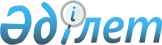 Об установлении ограничительных мероприятий по бруцеллезу в Уштобинском, Самаркандском сельских округах
					
			Утративший силу
			
			
		
					Постановление акимата Бухар-Жырауского района Карагандинской области от 18 ноября 2008 года N 30/1. Зарегистрировано Управлением юстиции Бухар-Жырауского района Карагандинской области 10 декабря 2008 года N 8-11-64. Утратило силу - постановлением акимата Бухар-Жырауского района Карагандинской области от 15 января 2010 года N 01/03      Сноска. Утратило силу - постановлением акимата Бухар-Жырауского района Карагандинской области от 15.01.2010 N 01/03.

      В соответствии со статьей 27, пунктом 2 статьи 10 Закона Республики Казахстан "О ветеринарии", статьями 9, 11 Закона Республики Казахстан "О санитарно-эпидемиологическом благополучии населения", руководствуясь подпунктом 18 пункта 1 статьи 31 Закона Республики Казахстан "О местном государственном управлении в Республике Казахстан", на основании представления главного государственного ветеринарного инспектора Бухар-Жырауского района, в связи с регистрацией бруцеллеза среди крупного рогатого и мелкого скота в подворьях и хозяйствах Уштобинского, Самаркандского сельских округах акимат района ПОСТАНОВЛЯЕТ:



      1. Установить ограничительные мероприятия по бруцеллезу в подворьях Уштобинского, Самаркандского сельских округах в связи с регистрацией бруцеллеза среди крупного рогатого и мелкого скота.



      2. По условиям ограничения запретить:

      1) ввоз (ввод) на территорию где зарегистрированы вспышки бруцеллеза среди животных, кроме случаев отправки их на убой;

      2) заготовку на территории округов, где установлены эпизоотические очаги инфекции, сена, соломы и других грубых кормов для вывоза их на другую территорию, а также проведение мероприятий, связанных со скоплением животных и людей;

      3) содержание больных бруцеллезом животных и полученного от них приплода более 5 суток; указанных животных немедленно изолировать от другого поголовья и не более чем 5-дневный срок сдать на убой без откорма и нагула, не зависимо от их племенной и производственной ценности, весовых кондиций, возраста, состояния беременности.



      3. В случаях приобретения (покупки) восприимчивых к бруцеллезу животных (в том числе племенных) в течение 30 дней содержать их изолированно от остальных животных и дважды подвергать диагностическим исследованиям на бруцеллез.



      4. Акимам Уштобинского Самаркандского сельских округах оказать содействие государственным ветеринарным инспекторам в организации ограничительных мероприятий.



      5. Территориальной инспекции Бухар-Жырауского района Министерства сельского хозяйства Республики Казахстан (по согласованию) обеспечить выполнение ограничительных мероприятий в установленные сроки. Разработать план мероприятий по профилактике и борьбе с бруцеллезом сельскохозяйственных животных.



      6. Управлению внутренних дел (по согласованию) совместно с территориальной инспекцией Бухар-Жырауского района Министерства сельского хозяйства Республики Казахстан (по согласованию) усилить контроль за передвижением сельскохозяйственных животных.



      7. Районному филиалу областного департамента государственного санитарно-эпидемиологического надзора по Бухар-Жыраускому району (по согласованию) усилить санитарно-просветительную работу среди жителей Уштобинского Самаркандского сельских округов, контроль за прохождением медицинского осмотра больных, заболевших бруцеллезом, а также лиц, бывших с ними в контакте.



      8. Считать утратившими силу постановления акимата Бухар - Жырауского района "Об установлении ограничительных мероприятий по бруцеллезу в Акбельском, Уштобинском, Петровском, Каракудукском, Шешенкаринском, Кокпектинском, Умуткерском, Ростовском, Белагашском, Ботакаринском, Молодецком, Корнеевском, Самаркандском, Каражарском, Актобинском сельских округах и поселке Ботакара" N 19/2 от 25 мая 2007 года (регистрационный номер 8-11-38, опубликовано в районной газете Сарыарка 7 июля 2007 года N 27), "О внесении изменений и дополнений в постановление акимата Бухар-Жырауского района от 25 мая 2007 года N 19/2 "Об установлении ограничительных мероприятий по бруцеллезу в Акбельском, Уштобинском, Петровском, Каракудукском, Шешенкаринском, Кокпектинском, Умуткерском, Ростовском, Белагашском, Ботакаринском, Молодецком, Корнеевском, Самаркандском, Каражарском, Актобинском сельских округах и поселке Ботакара" N 30/6 от 13 сентября 2007 года (регистрационный номер 8-11-46, опубликовано в районной газете Сарыарка 27 октября 2007 года N 43)



      9. Контроль за исполнением настоящего постановления возложить на начальника отдела сельского хозяйства Курмангалиева Маната Салимовича.



      10. Настоящее постановление вступает в силу со дня официального опубликования в средствах массовой информации.      Аким района                                Е. Нашаров      Согласовано      Начальник территориальной

      инспекции Бухар-Жырауского района

      Министерства сельского хозяйства

      Республики Казахстан

      Е. Кусаев

      14.11.2008 г.      Начальник районного

      управления внутренних дел

      С. Алиев

      14.11.2008 г.      Начальник отдела управления

      государственного санитарно-

      эпидемиологического надзора

      Карагандинской области по

      Бухар-Жыраускому району

      С. Сембаев

      14.11.2008 г.
					© 2012. РГП на ПХВ «Институт законодательства и правовой информации Республики Казахстан» Министерства юстиции Республики Казахстан
				